Bogotá D, C. septiembre 24 de 2020DoctorLUCIANO GRISALES LONDOÑOPresidente Comisión Quinta Constitucional PermanenteCámara de RepresentantesRef. Informe de ponencia para Primer debate del Proyecto de Ley No. 147 de 2020-Cámara: “POR MEDIO DEL CUAL SE CREA LA CÉDULA ANIMAL Y SE DICTAN OTRAS DISPOSICIONES”Respetado Presidente,En cumplimiento de la designación realizada por la Mesa Directiva de la Comisión Quinta Constitucional de la Cámara de Representantes y de acuerdo con las disposiciones contenidas en la Ley 5ª de 1992, rendimos informe de ponencia para primer debate del Proyecto de Ley No. 147 de 2020 Cámara: “Por medio del cual se crea la cédula animal y se dictan otras disposiciones” en los siguientes términos:OBJETO DEL PROYECTO El presente Proyecto de Ley busca en primer lugar que la implantación del microchip de identificación animal sea de carácter obligatoria, además crea la plataforma virtual Red Colombiana de Identificación Animal (en adelante RCIA) que busca especialmente tener una plena identidad del animal consolidando un mínimo de información que consideramos relevante a la hora de cualquier eventualidad. De modo que con la obligatoriedad del microchip y con la plataforma RCIA se espera contribuir con un verdadero proceso de búsqueda que sea más ágil y oportuno que permita mitigar directamente factores como lo son la pérdida, secuestro y/o robo del animal.Acto seguido se incluye la disposición de expedir el certificado en línea denominado cédula animal por parte de las veterinarias, que para efectos de este proyecto de ley serán los que a partir de la promulgación de este texto normativo llevarán a cabo el proceso de implantar el microchip en los animales en todo el territorio nacional.Así las cosas, el Proyecto de Ley establece un completo, focalizado y genuino registro de los animales logrando entre otras cosas proponer un sentido de conciencia mucho más responsable por parte de los propietarios quienes estarán con esta ley bajo un marco mucho mayor de seguridad para sus animales que hoy en día son parte integra de las familias.CONTENIDO DEL PROYECTO DE LEYEl Proyecto de Ley consta de ocho (8) artículos que se ocupan de:1º- Objeto del Proyecto de Ley2º- Obligatoriedad del microchip de identificación animal.3º- Red Colombiana de Identificación Animal- RCIA.4º- Obligación mínima de datos5º- Expedición de la Cédula Animal6º- Tramite en caso de pérdida del animal7º- Equinos8º- Línea Única Nacional. CONSIDERACIONESEn los últimos años el país refleja la reducción del número promedio de personas por familia. Este comportamiento obedece a las estadísticas del DANE con respecto al censo poblacional del año 2005 que fue de 3,9 individuos frente a la reducción que evidencio en el año 2018 que estuvo en 3,1 individuos. De manera que de acuerdo a lo expresado por el DANE resulta preciso concluir que más hogares conforme a la reducción del promedio de personas por hogar opten por tener una mascota como compañía o por sustitutos de los hijos.Con referencia a las estadísticas planteadas la cifra aproximada de mascotas que existe hoy por hoy en el territorio colombiano con corte al año 2017 es de 6.844.685. Siendo 5.206.617 Perros y 1.630.827 Gatos. Así lo revelo el Ministerio de Salud en el reporte de vacunación antirrábica de perros y gatos año 2017.Bajo ese contexto y con la relevancia que tienen actualmente este tipo de animales dentro de los hogares, se ha venido originando un importante desafío que consiste en poder cuidar a los animales de dos situaciones riesgosas: la primera, el abandono y la segunda, la perdida, secuestro y/o robo de la mascota. De forma que resulte pertinente la presente iniciativa legislativa que busca entre otras cosas fortalecer y extender su cobertura en la práctica obligatoria de implantación del microchip de identificación de animales, bajo la promoción de la plataforma virtual RCIA que permitirá tener entre otras cosas la plena identificación a todos los animales de compañía en el territorio nacional que cuenten con este dispositivo, de modo que bajo esta exigencia podamos robustecer y hacer exitosa la Red Colombiana de Identificación Animal en nuestro país, así, como lo han hecho países de Europa obteniendo los mejores resultados en la protección de los animales.Ventajas del Microchip:Conocer las ventajas que trae el microchip de identificación animal para efectos de este proyecto de ley es importante, no sin antes primero, precisar sobre cómo se lleva a cabo el procedimiento. Para ello es pertinente indicar que implantar un pequeño chip electrónico en el cuerpo del animal, no resulta nada riesgosa para la vida del animal, según los expertos señalan que se trata de una proteína que tiene el mismo tamaño de un grano de arroz, lo que permite que fácilmente se adapte a su cuerpo, sin generar ninguna repercusión.Acto seguido y después de ya tener implantado el chip, este se activará a través de un escáner que se pasa sobre la zona, y las ondas de radio emitidas activan el chip, el cual retorna una serie de datos básicos que permiten identificar el número de serial asignado y conforme a ello, el nombre del proveedor que coloco el microchip, los nombres de los propietarios del animal y en algunos casos como el de España, identifica un sistema de comunicación telefónico y la dirección. Lo que sí, es relevante resaltar es que este procedimiento contribuye eficazmente en varios aspectos tales como:Generar una base de datos, un control y vigilancia en la población de felinos, caninos.Permitiría la identificación del dueño en caso de abandono, maltrato o abuso.En el caso de las citas médicas ayudaría a agilizar el procesamiento de la información, la identificación plena de las mascotas, a la historia clínica entre otros aspectos importantes.En caso de hurto de la mascota se podría entrar a identificar y recuperarla de manera rápida.En caso de pérdida se identifica al dueño de la mascota facilitando su regreso al hogar.“Además de ayudar a identificar legalmente al dueño del animal, el microchip puede ser muy útil para las autoridades sanitarias, que pueden saber rápidamente si un animal está infectado y avisar rápidamente a sus dueños en caso de que haya causado o sufrido algún daño.JUSTIFICACION DEL PROYECTOLa obligatoriedad del microchip de identificación animal, la creación de la plataforma RCIA, el tramite expedito a la hora de cualquier eventualidad que se presente con el animal, la expedición de la cédula animal y la regulación de movilización de los equinos, vinculados estos últimos como parte de este programa, resulta a todas a luces una gran oportunidad para Colombia en ponerse en contexto con esta nueva tendencia que está marcando un posicionamiento en la gran parte de Europa y que por supuesto, pretende únicamente fortalecer la seguridad de los animales de compañía. A eso se suma la creciente conciencia del cuidado de mascotas en el país, el desarrollo de la industria en Colombia está asociado con la creciente percepción de mascotas como miembros de la familia, lo que genera conciencia sobre el cuidado de las mascotas. Pese a la economía y la incertidumbre política en el país, el deseo de proporcionar a las mascotas una atención adecuada se ha internalizado en la cultura colombiana.De allí que este proyecto de Ley, pretende no solamente fortalecer la creciente y progresiva política de Protección Animal, sino además crear mecanismos útiles y eficientes para la seguridad de las mascotas, la tranquilidad de los propietarios y la consolidación de una cultura en torno al cuidado de los animales de compañía. Es fundamental que la estrategia no solo corresponda a establecimientos de comercio, sino que los entes territoriales a través de los diferentes programas de protección y bienestar animal, los albergues, clínicas veterinarias públicas de demás establecimientos cuyo objeto social se relacione con la prestación de servicios veterinarios dispongan recursos que permitan la masificación del microchip en aras de convertirlo en una estrategia eficaz y de mayor alcance.De igual forma es requisito indispensable que el articulado cuente con un artículo en el que se disponga la vigencia del articulado y la fuerza ejecutoria con que cuente la materia objeto del proyecto de Ley.  FUNDAMENTO JURÍDICOConstitución Política de 1991: "El Estado Social y Democrático de Derecho asumido por Colombia en la Constitución Política de 1991 establece que se debe garantizar la vigencia de un orden justo con todas las formas y expresiones de vida, así como reconocer y proteger la biodiversidad".Ley 84 de 1989 del Congreso de la República: Adopta las normas internacionales sobre protección animal y define los deberes de los propietarios y/o tenedores de animales domésticos, prohibiendo las prácticas crueles de maltrato y asesinato, así como la limitación de la libertad de los animales, entre otras consideraciones.Ley 9 de 1979 del Congreso de la República: "Reglamenta los procedimientos de investigación, prevención y control de las zoonosis y la aprehensión y observar animales sospechosos de enfermedades transmisibles, ordenar y efectuar vacunaciones de animales y personas cuando lo estimen necesario y ordenar aprehensiones individuales o masivas de animales sospechosos para someterlos a observación en sitios adecuados, para su eliminación sanitaria o para su tratamiento"Ley 715 de 2001 del Congreso de la República: "Por la cual se dictan normas orgánicas en materia de recursos y competencias de conformidad con los artículos 151, 288, 356 y 357 (Acto Legislativo 01 de 2001) de la Constitución Política y se dictan otras disposiciones para organizar la prestación de los servicios de educación y salud, entre otros". En especial el Capítulo 2Ley 746 de 2.002 del Congreso de la República: "De Las Contravenciones Especiales Con Respecto A La Tenencia De Ejemplares Caninos. La tenencia de ejemplares caninos en las viviendas urbanas y rurales requiere que las circunstancias de su alojamiento en el aspecto higiénico y sanitario, de alimentos y custodia, sean las adecuadas, y que no se produzca ninguna situación de peligro o incomodidad para los vecinos u otras personas en general, o para el propio animal.  Ley 769 de 2002, Código Nacional de Transito, articulo 97, parágrafo 1, "el coso será un inmueble dotado con los requisitos necesarios para el alojamiento adecuado de los animales que en él se mantengan". Por lo tanto, es obligación de cada municipio crear el coso o depósito de animales para hacer cumplimiento de la protección a la fauna domestica callejera y control humanitario de animales abandonados.Ley 1774 de 2016, modifica el código civil, la ley 84 de 1989, el código penal, el código de procedimiento penal y dicta disposiciones en materia de protección animal, endureciendo las sanciones por maltrato y abandono animal, estableciendo acciones en cabeza de gobiernos distritales y municipales para velar por la protección animal.Respecto del derecho comparado, la exposición de motivos establece el conjunto de disposiciones que orientan el proyecto de ley y en general la identificación animal en diferentes países, así:- Europa: “La red continental Europetnet: “Es un grupo de asociaciones nacionales y locales de toda Europa que comparten los registros de identificación de todos los animales de compañía que tengan el microchip implantado. Si viajamos por el extranjero con nuestro perro y tenemos la mala suerte de extraviarlo, bastará con introducir el número de identificación del animal en la página web de Europetnet y obtendremos el registro de las entidades por las que ha pasado nuestra mascota desde el día que se perdió. Los países que forman parte de Europetnet son: Alemania, Austria, Bélgica, Chipre, Eslovaquia, España, Estonia, Dinamarca, Holanda, Hungría, Irlanda, Lituania, Luxemburgo, Noruega, Polonia, Reino Unido, República Checa, Rusia, Suecia y SuizaEspaña: En España, el principal organismo que se encarga de todo esto es la REIAC (Red Española de Identificación de Animales de Compañía). La REIAC agrupa las bases de datos de los animales con microchip y ofrece un sistema centralizado para la consulta y localización.Incluye un sistema de consulta on-line en tiempo real con aquellas asociaciones de veterinarios que implementaran un nuevo protocolo de consulta y envía automáticamente los datos a la red Europetnet.Alemania: “En Alemania el perro doméstico, tiene la posibilidad de que se le implante un chip para su debida identificación, y claro, este chip tiene una vigencia. Para poder leer el registro de los perros se necesita un lector, y por lo general en las clínicas veterinarias, los refugios de animales y los departamentos de policía, cuentan con uno.La organización tasso, opera registros centrales para el perro fuera de control, aquí es donde el número de chip y la tenencia queda en registro para su identificación. El microchip registra la siguiente información: nombre, sexo, fecha de nacimiento, raza o tipo de raza, derivación del perro, el color del pelaje, el nombre y la dirección del poseedor, y el encargado en el momento de la implantación del chip.PLIEGO DE MODIFICACIONESEl proyecto aquí analizado cuenta ya con un importante número de contribuciones provenientes de las audiencias públicas realizadas, las reuniones con los diferentes actores involucrados, así como con conceptos de distintos grupos con interés en el objeto de la iniciativa y de los legisladores en el marco de los debates surtidos.En ese orden de ideas, se hace necesario, en aras de viabilizar el debate y darle una mayor coherencia al texto del proyecto, incorporar algunas modificaciones no contempladas en el articulado original radicado en la Secretaría de la Cámara de Representantes. A continuación, se presenta el pliego de modificaciones que contiene dichos ajustes.Una de las principales modificaciones propuestas en el pliego es la incorporación de dos excepciones respecto a la obligatoriedad de implantación del microchip: por un lado, se exceptúa por razones naturales aquellos animales que por condición médica no puedan tenerlo; por otro lado se excluyen de forma general las zonas rurales, aquellas donde la población tiene menos acceso a los servicios del Estado y donde las condiciones económicas, geográficas, de transporte etc. para los campesinos son más complejas.CONSIDERACIONES FINALESAsí las cosas, la obligatoriedad del microchip de identificación animal, la creación de la plataforma RCIA, el tramite expedito a la hora de cualquier eventualidad que se presente con el animal, la expedición de la cédula animal y la regulación de movilización de los equinos, vinculados estos últimos como parte de este programa, resulta a todas a luces una gran oportunidad para Colombia en ponerse en contexto con esta nueva tendencia que está marcando un posicionamiento en la gran parte de Europa y que por supuesto, pretende únicamente fortalecer la seguridad de los animales de compañía.A eso se suma la creciente conciencia del cuidado de mascotas en el país, el desarrollo de la industria en Colombia está asociado con la creciente percepción de mascotas como miembros de la familia, lo que genera conciencia sobre el cuidado de las mascotas.De allí entonces que esta iniciativa pretende articularse con la creciente tendencia de protección de los animales en tanto deben entenderse como seres sintientes, facilitar su cuidado y brindar garantías de seguridad a los propietarios, lo que puede traducirse en la disminución de prácticas como el abandono y maltrato de los animales de compañía.PROPOSICIÓNCon fundamento en las anteriores consideraciones, en cumplimiento de los requisitos establecidos en la Ley 5ª de 1992, se presenta PONENCIA POSITIVA y en consecuencia se solicita a la Honorable Comisión Quinta Constitucional Permanente de la Cámara de Representantes dar primer debate al Proyecto de Ley No. 147 de 2020-Cámara: “Por medio del cual se crea la cédula animal y se dictan otras disposiciones”.De los Honorables Representantes,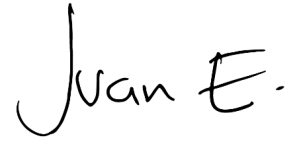 JUAN FERNANDO ESPINAL RAMÍREZRepresentante a la Cámara por AntioquiaPartido Centro Democrático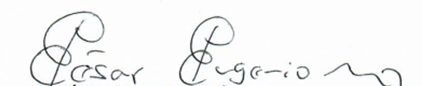 CÉSAR EUGENIO MARTÍNEZ RESTREPO	Representante a la Cámara por AntioquiaPartido Centro DemocráticoPROYECTO DE LEY 147 DE 2020 - CÁMARA“Por medio del cual se crea la cédula animal y se dictan otras disposiciones”EL CONGRESO DE COLOMBIADECRETA:Artículo 1º. Objeto. La presente ley tiene por objeto hacer obligatoria la implantación del microchip de identificación a todos los animales de compañía del territorio nacional. El microchip debe cumplir los estándares iso 11784-11785 FDX-B de 15 dígitos. Además de crear la Red Colombiana de Identificación Animal- RCIA que permitirá consolidar información básica de los animales y sus cuidadores, lo que permitirá establecer un trámite expedito para su búsqueda en caso de pérdida, abandono, secuestro y/o robo del animal y finalmente se dictan otras disposicionesParágrafo. Para efectos de esta ley entiéndese por animales de compañía exclusivamente a perros y gatos.Artículo 2. Obligatoriedad del microchip de identificación animal. A partir de la promulgación de la presente ley, Las veterinarias, Clínicas veterinarias, Centros de Bienestar Animal, y Programas de atención veterinaria de los entes territoriales, estarán habilitadas para llevar a cabo el proceso de implantación del microchip de identificación animal en el territorio nacional. Procedimiento que deberá estar plenamente regulado y vigilado por el Ministerio de Salud y la Protección Social.Parágrafo. En un plazo no mayor a un año todos los establecimientos enunciados a nivel nacional deberán contar con el lector de microchip de identificación animal so pena de sanción pecuniaria por parte del Ministerio de salud y la Protección Social. El citado Ministerio reglamentara la materia.Parágrafo 1. Exceptúese de la obligación de implantación del microchip aquellos animales que por prescripción médica veterinaria no puedan tener el chip. Así mismo, se exceptúa de la obligación de implantación del microchip a los tenedores de animales de compañía o equinos que habiten en zonas rurales y que por razones económicas o de lejanía no puedan cumplir con la implantación. En todo caso, deberán los municipios tener campañas de concientización de tenencia animal responsable y de identificación animal para su población.Artículo 3°. Sanción: Adiciónese un numeral al Artículo 124 de la Ley 1801 de 2016, el cual quedará así:Artículo 124. Comportamientos que ponen en riesgo la convivencia por la tenencia de animalesLos siguientes comportamientos ponen en riesgo la convivencia por la tenencia de animales y por lo tanto no deben efectuarse:1. Dejar deambular semoviente, animales feroces o dañinos, en espacio público y privado, lugar abierto al público, o medio de transporte público, sin las debidas medidas de seguridad.2. Impedir el ingreso o permanencia de perros lazarillos que, como guías, acompañen a su propietario o tenedor, en lugares públicos, abiertos al público, sistemas de transporte masivo, colectivo o individual o en edificaciones públicas o privadas.3. Omitir la recogida de los excrementos de los animales, por parte de sus tenedores o propietarios, o dejarlos abandonados después de recogidos, cuando ello ocurra en el espacio público o en áreas comunes.4. Trasladar un canino de raza potencialmente peligrosa en el espacio público, zonas comunes o en los lugares abiertos al público o en el transporte público en que sea permitida su estancia, sin bozal, traílla o demás implementos establecidos por las normas vigentes.5. Incumplir las disposiciones para el albergue de animales.6. Incumplir la normatividad vigente de importación, registro, posesión, compra, venta, traspaso, donación o cualquier cesión del derecho de propiedad sobre animal clasificado como potencialmente peligroso en la ley.7. Tolerar, permitir o inducir por acción u omisión el que un animal ataque a una persona, a un animal o a bienes de terceros.8. Entrenar ejemplares caninos para su participación en peleas como espectáculo, para la agresión de las personas, a las cosas u otros animales o establecer asociaciones caninas orientadas para este fin.9. Permitir que animales o mascotas esparzan, parcial o totalmente, en el espacio público o zonas comunes, el contenido de las bolsas y recipientes para la basura, una vez puestas para su recolección.10. Incumplir la normatividad vigente en materia de identificación animal e implantación de microchip.Artículo 4º. Red Colombiana de Identificación Animal- RCIA. Créese la plataforma virtual RCIA, la cual estará bajo la dirección del Ministerio de Salud y la Protección Social, la cual tendrá como finalidad consolidar y asegurar toda la información de los animales de compañía del territorio nacional, estableciendo unos parámetros mínimos de información.Parágrafo Transitorio. A partir de la promulgación de la presente ley y en un plazo no mayor a seis meses, el Ministerio de Tecnologías de la Información y Comunicaciones deberá formular los lineamientos generales para la creación de la plataforma virtual- RCIA, formalizando las recomendaciones que considere indicadas en especial las de seguridad de la información.Parágrafo. Las veterinarias deberán hacer la solicitud al Ministerio de Salud y la Protección Social para obtener el acceso a la plataforma Red Colombiana de Identificación Animal- RCIA en los parámetros y protocolos de seguridad que exprese el citado Ministerio. La disposición será reglamentada por el Ministerio de Salud y la Protección Social.Artículo 5º Obligación mínima de datos: La Red Colombiana de Identificación Animal- RCIA, deberá cuanto menos tener la siguiente información:Nombre del animalNumero de microchipTeléfono y correo electrónico de la veterinaria donde se implanto el microchip.Control sanitario (vacunación y esterilización)RazaSexoNombre del responsable o cuidador.Tipificación del animal si hace parte de una raza peligrosa.Parágrafo. En caso del cambio de cuidador y/o tenedor del animal se deberá de inmediato realizar la actualización en el RCIA.Artículo 6º Expedición cédula animal. A partir de la promulgación de la presente ley, las veterinarias que implanten el microchip de identificación animal deberán expedir la cédula animal, documento que acreditara la plena identificación del animal, el cual deberá contener los siguientes datos:Nombre del animalNumero de microchipRazaFecha de nacimientoSexoFoto del animal.Dirección de residenciaNombre del responsable o cuidador.Tipificación del animal si hace parte de una raza peligrosa.Parágrafo. La expedición de la cédula animal deberá ser un procedimiento ágil y oportuno desde la plataforma RCIA y que únicamente podrán expedir las veterinarias autorizadas previamente por el Ministerio de Salud y la Protección Social. La cédula animal deberá ser entregada al cuidador y/o tenedor del animal al momento de la implantación del microchip.Artículo 7º. Tramite en caso de pérdida del animal. La Policía Nacional contará con acceso limitado a la plataforma RCIA, la cual permitirá que en caso de pérdida o robo del animal se obtenga un ágil y oportuno trámite en el proceso de búsqueda y ubicación de los propietarios y/o tenedores.Parágrafo. El acceso a la plataforma RCIA por parte de la POLICIA NACIONAL deberá ser autorizado y coordinado por el Ministerio de Salud y la Protección Social, quien a su vez deberá establecer los lineamientos y protocolos de seguridad para su debido uso por parte de la autoridad.A partir de la promulgación de la presente ley, todos los comandos de acción inmediata (CAI) deberán contar con un lector de microchip de identificación animal.Artículo 8º Equinos. Todo animal equino que se movilice por el territorio nacional además de contar la guía sanitaria para movilización interna expedida parte del Instituto Colombiano Agropecuario- ICA o quien haga sus veces, deberá tener el microchip de identificación animal.Lo anterior no exonera al cuidador y/o tenedor del animal del pago que se debe efectuar para la obtener la guía sanitaria para movilización interna del equino.Artículo 9º Línea única nacional. En cabeza del Ministerio de Defensa, créese la línea única nacional para reportar la perdida y/o robo de los animales de compañía en todo el territorio nacional.Parágrafo. La línea única nacional deberá ser creada en un plazo no mayor a 6 meses y quedará a cargo de la Policía Nacional quien apropiará toda la estrategia de diseño e implementación por su buen funcionamiento y fines pertinentes.Artículo 10º. Vigencia y derogatoria. La presente ley rige a partir de su promulgación y deroga todas las normas que le sean contrarias.De los Honorables Representantes,JUAN FERNANDO ESPINAL RAMÍREZRepresentante a la Cámara por AntioquiaPartido Centro Democrático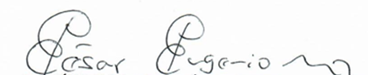 CÉSAR EUGENIO MARTÍNEZ RESTREPO	Representante a la Cámara por AntioquiaPartido Centro DemocráticoTexto OriginalTexto Informe de Ponencia“Por medio del cual se crea la cédula animal y se dictan otras disposiciones”Sin CambiosArtículo 1º. Objeto. La presente ley tiene por objeto hacer obligatoria la implantación del microchip de identificación a todos los animales de compañía del territorio nacional. El microchip debe cumplir los estándares iso 11784-11785 FDX-B de 15 dígitos. Además de crear la Red Colombiana de Identificación Animal- RCIA que permitirá consolidar información básica de los animales y sus cuidadores, lo que permitirá establecer un trámite expedito para su búsqueda en caso de pérdida, abandono, secuestro y/o robo del animal y finalmente se dictan otras disposiciones.Artículo 1º. Objeto. La presente ley tiene por objeto hacer obligatoria la implantación del microchip de identificación a todos los animales de compañía del territorio nacional. El microchip debe cumplir los estándares iso 11784-11785 FDX-B de 15 dígitos. Además de crear la Red Colombiana de Identificación Animal- RCIA que permitirá consolidar información básica de los animales y sus cuidadores, lo que permitirá establecer un trámite expedito para su búsqueda en caso de pérdida, abandono, secuestro y/o robo del animal y finalmente se dictan otras disposicionesParágrafo. Para efectos de esta ley entiéndese por animales de compañía exclusivamente a perros y gatos.Artículo 2. Obligatoriedad del microchip de identificación animal. A partir de la promulgación de la presente ley, todas las veterinarias que a la fecha estén legalmente constituidas y cumplan los requisitos para su funcionamiento conforme a la reglamentación en la materia, estarán habilitadas para llevar a cabo el proceso de implantación del microchip de identificación animal en el territorio nacional. Procedimiento que deberá estar plenamente regulado y vigilado por el Ministerio de Salud y la Protección Social.Parágrafo. En un plazo no mayor a un año todas las veterinarias a nivel nacional deberán contar con el lector de microchip de identificación animal so pena de sanción pecuniaria por parte del Ministerio de salud y la Protección Social. El citado Ministerio reglamentara la materia.Artículo 2. Obligatoriedad del microchip de identificación animal. A partir de la promulgación de la presente ley, Las veterinarias, Clínicas veterinarias, Centros de Bienestar Animal, y Programas de atención veterinaria de los entes territoriales, estarán habilitadas para llevar a cabo el proceso de implantación del microchip de identificación animal en el territorio nacional. Procedimiento que deberá estar plenamente regulado y vigilado por el Ministerio de Salud y la Protección Social.Parágrafo. En un plazo no mayor a un año todos los establecimientos enunciados a nivel nacional deberán contar con el lector de microchip de identificación animal so pena de sanción pecuniaria por parte del Ministerio de salud y la Protección Social. El citado Ministerio reglamentara la materia.Parágrafo 1. Exceptúese de la obligación de implantación del microchip aquellos animales que por prescripción médica veterinaria no puedan tener el chip.Así mismo, se exceptúa de la obligación de implantación del microchip a los tenedores de animales de compañía o equinos que habiten en zonas rurales y que por razones económicas o de lejanía no puedan cumplir con la implantación. En todo caso, deberán los municipios tener campañas de concientización de tenencia animal responsable y de identificación animal para su población.Articulo Nuevo: Adiciónese un numeral al Artículo 124 de la Ley 1801 de 2016, el cual quedará así:Artículo 124. Comportamientos que ponen en riesgo la convivencia por la tenencia de animalesLos siguientes comportamientos ponen en riesgo la convivencia por la tenencia de animales y por lo tanto no deben efectuarse:

1. Dejar deambular semoviente, animales feroces o dañinos, en espacio público y privado, lugar abierto al público, o medio de transporte público, sin las debidas medidas de seguridad.

2. Impedir el ingreso o permanencia de perros lazarillos que, como guías, acompañen a su propietario o tenedor, en lugares públicos, abiertos al público, sistemas de transporte masivo, colectivo o individual o en edificaciones públicas o privadas.

3. Omitir la recogida de los excrementos de los animales, por parte de sus tenedores o propietarios, o dejarlos abandonados después de recogidos, cuando ello ocurra en el espacio público o en áreas comunes.

4. Trasladar un canino de raza potencialmente peligrosa en el espacio público, zonas comunes o en los lugares abiertos al público o en el transporte público en que sea permitida su estancia, sin bozal, traílla o demás implementos establecidos por las normas vigentes.

5. Incumplir las disposiciones para el albergue de animales.

6. Incumplir la normatividad vigente de importación, registro, posesión, compra, venta, traspaso, donación o cualquier cesión del derecho de propiedad sobre animal clasificado como potencialmente peligroso en la ley.

7. Tolerar, permitir o inducir por acción u omisión el que un animal ataque a una persona, a un animal o a bienes de terceros.

8. Entrenar ejemplares caninos para su participación en peleas como espectáculo, para la agresión de las personas, a las cosas u otros animales o establecer asociaciones caninas orientadas para este fin.

9. Permitir que animales o mascotas esparzan, parcial o totalmente, en el espacio público o zonas comunes, el contenido de las bolsas y recipientes para la basura, una vez puestas para su recolección.
10. Incumplir la normatividad vigente en materia de identificación animal e implantación de microchip.

Artículo Nuevo: Sanción: Adiciónese un numeral al Artículo 124 de la Ley 1801 de 2016, el cual quedará así:Artículo 124. Comportamientos que ponen en riesgo la convivencia por la tenencia de animalesLos siguientes comportamientos ponen en riesgo la convivencia por la tenencia de animales y por lo tanto no deben efectuarse:

1. Dejar deambular semoviente, animales feroces o dañinos, en espacio público y privado, lugar abierto al público, o medio de transporte público, sin las debidas medidas de seguridad.

2. Impedir el ingreso o permanencia de perros lazarillos que, como guías, acompañen a su propietario o tenedor, en lugares públicos, abiertos al público, sistemas de transporte masivo, colectivo o individual o en edificaciones públicas o privadas.

3. Omitir la recogida de los excrementos de los animales, por parte de sus tenedores o propietarios, o dejarlos abandonados después de recogidos, cuando ello ocurra en el espacio público o en áreas comunes.

4. Trasladar un canino de raza potencialmente peligrosa en el espacio público, zonas comunes o en los lugares abiertos al público o en el transporte público en que sea permitida su estancia, sin bozal, traílla o demás implementos establecidos por las normas vigentes.

5. Incumplir las disposiciones para el albergue de animales.

6. Incumplir la normatividad vigente de importación, registro, posesión, compra, venta, traspaso, donación o cualquier cesión del derecho de propiedad sobre animal clasificado como potencialmente peligroso en la ley.

7. Tolerar, permitir o inducir por acción u omisión el que un animal ataque a una persona, a un animal o a bienes de terceros.

8. Entrenar ejemplares caninos para su participación en peleas como espectáculo, para la agresión de las personas, a las cosas u otros animales o establecer asociaciones caninas orientadas para este fin.

9. Permitir que animales o mascotas esparzan, parcial o totalmente, en el espacio público o zonas comunes, el contenido de las bolsas y recipientes para la basura, una vez puestas para su recolección.
10. Incumplir la normatividad vigente en materia de identificación animal e implantación de microchip.Artículo 3º. Red Colombiana de Identificación Animal- RCIA. Créese la plataforma virtual RCIA, la cual estará bajo la dirección del Ministerio de Salud y la Protección Social, la cual tendrá como finalidad consolidar y asegurar toda la información de los animales de compañía del territorio nacional, estableciendo unos parámetros mínimos de información.Parágrafo Transitorio. A partir de la promulgación de la presente ley y en un plazo no mayor a seis meses, el Ministerio de Tecnologías de la Información y Comunicaciones deberá formular los lineamientos generales para la creación de la plataforma virtual- RCIA, formalizando las recomendaciones que considere indicadas en especial las de seguridad de la información.Parágrafo. Las veterinarias deberán hacer la solicitud al Ministerio de Salud y la Protección Social para obtener el acceso a la plataforma Red Colombiana de Identificación Animal- RCIA en los parámetros y protocolos de seguridad que exprese el citado Ministerio. La disposición será reglamentada por el Ministerio de Salud y la Protección Social.Cambio de NumeraciónArtículo 4º. Red Colombiana de Identificación Animal- RCIA. Créese la plataforma virtual RCIA, la cual estará bajo la dirección del Ministerio de Salud y la Protección Social, la cual tendrá como finalidad consolidar y asegurar toda la información de los animales de compañía del territorio nacional, estableciendo unos parámetros mínimos de información.Parágrafo Transitorio. A partir de la promulgación de la presente ley y en un plazo no mayor a seis meses, el Ministerio de Tecnologías de la Información y Comunicaciones deberá formular los lineamientos generales para la creación de la plataforma virtual- RCIA, formalizando las recomendaciones que considere indicadas en especial las de seguridad de la información.Parágrafo. Las veterinarias deberán hacer la solicitud al Ministerio de Salud y la Protección Social para obtener el acceso a la plataforma Red Colombiana de Identificación Animal- RCIA en los parámetros y protocolos de seguridad que exprese el citado Ministerio. La disposición será reglamentada por el Ministerio de Salud y la Protección Social.Artículo 4º Obligación mínima de datos: La Red Colombiana de Identificación Animal- RCIA, deberá cuanto menos tener la siguiente información:Nombre del animalNumero de microchipTeléfono y correo electrónico de la veterinaria donde se implanto el microchip.Control sanitario (vacunación y esterilización)RazaSexoNombre del responsable o cuidador.Tipificación del animal si hace parte de una raza peligrosa.Parágrafo. En caso del cambio de cuidador y/o tenedor del animal se deberá de inmediato realizar la actualización en el RCIA.Cambio de Numeración Artículo 5º Obligación mínima de datos: La Red Colombiana de Identificación Animal- RCIA, deberá cuanto menos tener la siguiente información:Nombre del animalNumero de microchipTeléfono y correo electrónico de la veterinaria donde se implanto el microchip.Control sanitario (vacunación y esterilización)RazaSexoNombre del responsable o cuidador.Tipificación del animal si hace parte de una raza peligrosa.Parágrafo. En caso del cambio de cuidador y/o tenedor del animal se deberá de inmediato realizar la actualización en el RCIA.Artículo 5º Expedición cédula animal. A partir de la promulgación de la presente ley, las veterinarias que implanten el microchip de identificación animal deberán expedir la cédula animal, documento que acreditara la plena identificación del animal, el cual deberá contener los siguientes datos:Nombre del animalNumero de microchipRazaFecha de nacimientoSexoFoto del animal.Dirección de residenciaNombre del responsable o cuidador.Tipificación del animal si hace parte de una raza peligrosa.Parágrafo. La expedición de la cédula animal deberá ser un procedimiento ágil y oportuno desde la plataforma RCIA y que únicamente podrán expedir las veterinarias autorizadas previamente por el Ministerio de Salud y la Protección Social. La cédula animal deberá ser entregada al cuidador y/o tenedor del animal al momento de la implantación del microchip.Cambio de Numeración Artículo 6º Expedición cédula animal. A partir de la promulgación de la presente ley, las veterinarias que implanten el microchip de identificación animal deberán expedir la cédula animal, documento que acreditara la plena identificación del animal, el cual deberá contener los siguientes datos:Nombre del animalNumero de microchipRazaFecha de nacimientoSexoFoto del animal.Dirección de residenciaNombre del responsable o cuidador.Tipificación del animal si hace parte de una raza peligrosa.Parágrafo. La expedición de la cédula animal deberá ser un procedimiento ágil y oportuno desde la plataforma RCIA y que únicamente podrán expedir las veterinarias autorizadas previamente por el Ministerio de Salud y la Protección Social. La cédula animal deberá ser entregada al cuidador y/o tenedor del animal al momento de la implantación del microchip.Artículo 6º. Tramite en caso de pérdida del animal. La Policía Nacional contará con acceso limitado a la plataforma RCIA, la cual permitirá que en caso de pérdida o robo del animal se obtenga un ágil y oportuno trámite en el proceso de búsqueda y ubicación de los propietarios y/o tenedores.Cambio de Numeración Artículo 7º. Tramite en caso de pérdida del animal. La Policía Nacional contará con acceso limitado a la plataforma RCIA, la cual permitirá que en caso de pérdida o robo del animal se obtenga un ágil y oportuno trámite en el proceso de búsqueda y ubicación de los propietarios y/o tenedores.Artículo 7º Equinos. Todo animal equino que se movilice por el territorio nacional además de contar la guía sanitaria para movilización interna expedida parte del Instituto Colombiano Agropecuario- ICA o quien haga sus veces, deberá tener el microchip de identificación animal.Lo anterior no exonera al cuidador y/o tenedor del animal del pago que se debe efectuar para la obtener la guía sanitaria para movilización interna del equino.Cambio de Numeración Artículo 8º Equinos. Todo animal equino que se movilice por el territorio nacional además de contar la guía sanitaria para movilización interna expedida parte del Instituto Colombiano Agropecuario- ICA o quien haga sus veces, deberá tener el microchip de identificación animal.Lo anterior no exonera al cuidador y/o tenedor del animal del pago que se debe efectuar para la obtener la guía sanitaria para movilización interna del equino.Artículo 8º Línea única nacional. En cabeza del Ministerio de Defensa, créese la línea única nacional para reportar la perdida y/o robo de los animales de compañía en todo el territorio nacional.Parágrafo. La línea única nacional deberá ser creada en un plazo no mayor a 6 meses y quedará a cargo de la Policía Nacional quien apropiará toda la estrategia de diseño e implementación por su buen funcionamiento y fines pertinentes.Cambio de NumeraciónArtículo 9º Línea única nacional. En cabeza del Ministerio de Defensa, créese la línea única nacional para reportar la perdida y/o robo de los animales de compañía en todo el territorio nacional.Parágrafo. La línea única nacional deberá ser creada en un plazo no mayor a 6 meses y quedará a cargo de la Policía Nacional quien apropiará toda la estrategia de diseño e implementación por su buen funcionamiento y fines pertinentes.Articulo Nuevo. Vigencia y derogatoria. La presente ley rige a partir de su promulgación y deroga todas las normas que le sean contrarias.